แบบรายงานการรับของขวัญและของกำนัลตามนโยบาย No Gift Policy จากการปฏิบัติหน้าที่ชื่อหน่วยงาน/ส่วนราชการ องค์การบริหารส่วนตำบลบางพลับข้าพเจ้า	นายพีรวุฒิ	      นามสกุล	โรหิตเสถียร		ตำแหน่ง		นิติกร			สังกัด	สำนักปลัดฯ									                                                  ขอรายงานการรับของขวัญและของกำนัลตามนโยบาย No Gift Policy จากการปฏิบัติหน้าที่ ดังนี้ลงชื่อ	พีรวุฒิ		       ผู้รายงาน                                                                                  ตำแหน่ง		นิติกร		                          	                                              วันที่	         /     	    /		ตามที่ได้รับรายงานการรับของขวัญและของกำนัลตามนโยบาย No Gift Policy จากการปฏิบัติหน้าที่
ตามรายละเอียดข้างต้นแล้วนั้น ขอให้ดำเนินการดังต่อไปนี้		 เห็นควรให้ส่งคืนผู้ให้		 ส่งมอบให้แก่หน่วยงาน		 อื่น ๆ				                                                                                 ลงชื่อผู้บังคับบัญชา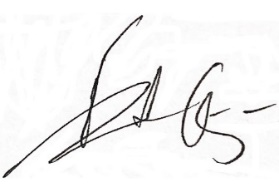                                                                  ตำแหน่ง		นายกอบต.		                                                            วันที่	    /	           /	หมายเหตุ : ขอให้รายงานการรับของขวัญและของกำนัลตามนโยบาย No Gift Policy จากการปฏิบัติหน้าที่ให้ผู้บังคับบัญชาพิจารณา                ทุกครั้งที่มีการรับของขวัญหรือของกำนัลจากการปฏิบัติหน้าที่แบบสรุปรายงานตามนโยบาย No Gift Policy จากการปฏิบัติหน้าที่ชื่อหน่วยงาน/ส่วนราชการ          องค์การบริหารส่วนตำบลบางพลับ				ประจำปีงบประมาณ พ.ศ.	2566	รอบ	6	เดือนรายงานผลการขับเคลื่อนตามนโยบาย No Gift Policy จากการปฏิบัติหน้าที่ ของหน่วยงาน ข้าราชการ และเจ้าหน้าที่ในสังกัด โดยมีรายละเอียด ดังนี้1. การประกาศเจตนารมณ์ตามนโยบาย No Gift Policy ขององค์กรหรือหน่วยงาน2. การปลุกจิตสำนึก หรือสร้างวัฒนธรรมองค์กร3. รายงานการรับของขวัญและของกำนัลตามนโยบาย No Gift Policy จากการปฏิบัติหน้าที่4. ปัญหาอุปสรรคในการดำเนินการของหน่วยงาน5. ข้อเสนอแนะอื่นๆ ของหน่วยงานต่อนโยบาย No Gift Policy จากการปฏิบัติหน้าที่                                                                         ลงชื่อ		พีรวุฒิ	                                                                                      (นายพีรวุฒิ  โรหิตเสถียร)ผู้รายงาน	วันที่ได้รับรายละเอียดของขวัญหรือของกำนัลผู้ให้ของขวัญฯผู้ให้ของขวัญฯผู้ให้ของขวัญฯผู้ให้ของขวัญฯรับในนามรับในนามวันที่ได้รับรายละเอียดของขวัญหรือของกำนัลภาครัฐเอกชนประชาชนอื่น ๆหน่วยงานรายบุคคล4/1/66กระเช้าปีใหม่10/1/66กระเช้าปีใหม่15/1/66ปฏิทินปีใหม่22/1/66กระเช้าปีใหม่2/2/66ปฏิทินปีใหม่ลำดับที่ชื่อหน่วยงานวันที่ประกาศข้อมูลประกอบ1.อบต.บางพลับ25ม.ค.66ลำดับที่ชื่อหน่วยงานวันที่ดำเนินการรูปแบบการดำเนินการข้อมูลประกอบ1.อบต.บางพลับ10  เม.ย.66นายกกล่าวอบรมของขวัญและของกำนัลที่ได้รับจำนวน (ครั้ง)ผู้ให้ของขวัญ1) หน่วยงานภาครัฐ22) หน่วยงานภาคเอกชน33) ประชาชน4) อื่น ๆรับในนาม1) หน่วยงาน52) รายบุคคลการดำเนินการเกี่ยวกับของขวัญที่ได้รับ1) ส่งคืนแก่ผู้ให้52) ส่งมอบให้แก่หน่วยงาน3) อื่น ๆ โปรดระบุ		